Village of Jones Creek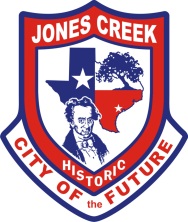 7207 Stephen F. AustinJones Creek, TX 77541(979) 233-2700BEAUTIFICATION COMMITTEEThe Beautification Committee for the Village of Jones Creek, Texas will hold a Regular Committee Meeting on February 21, 2024, at the Village Hall Located at 7207 Stephen F. Austin Road beginning at 1:30 p.m. Members of the public are able to attend the meeting in person and via teleconference.		This written notice, the meeting agenda, is posted online at http://www.villageofjonescreektexas.com. The public were permitted to offer public comments telephonically as provided by the agenda and as permitted by the presiding officer during the meeting. A recording of the telephonic meeting will be available to the public in accordance with the Open Meetings Act upon written request.  The matters discussed and acted on at the meeting are as follows:1.	CALL TO ORDER	1:31 pm2.	INVOCATION AND PLEDGE OF ALLIGENCE	Regina Tidwell- Led invocation. All- Led pledge. 3.	ROLL CALL OF MEMBERS		Regina Tidwell- Present. Anna Galloway- Present. Tammy Butler- Present. Traci Stowers- Present. Nicole Hardesty- Absent. 4.  	COMMUNICATION OF VISITORS (PUBLIC COMMENT)	Section 551.007 of the Texas Government Code allows a member of the public who desires	to address the body regarding an item on an agenda for open meeting of the body to address the 	body regarding the item at the meeting before or during the body's consideration of the item.5.	OLD BUSINESS	a.	Discuss and consider the minutes from the regular meeting on January 18th, 2024, and February 7, 2024.Tammy Butler- Makes a motion to accept the minutes. Regina Tidwell- Seconds motion. All in favor. None opposed. Motion carried. b.	Discuss and consider accepting the monthly financial report.Tammy Butler- Makes a motion to accept the monthly financial report. Traci Stowers- Seconds motion. All in favor. None opposed. Motion carried. c.	Discuss and consider action to be taken on the Brinkmeyer bench.Anna Galloway- Just wanted to remind everybody we still have that money. Traci Stowers- I reached out to Marshal Tidwell and he said he would get with us. I will shoot him another text. Lauren Grayson- He’s out of town until Friday. d.	Discuss and consider updates, and next steps on placing the “NO DUMPING” and “TURTLE CROSSING” signs.Anna Galloway- Is that something you can do or do we need to get people? (Speaking to maintenance worker, Jay Wied) Jay Wied- Yes as far as the signs go, I can handle it. I just need to know where they go. Regina Tidwell- On Smith Street. Anna Galloway- I think you need to go down there and show him. Regina Tidwell- I’ll bring my husband, because he’s the one that found all of it. Don’t we need to get with 811 so we don’t get into cables. Anna Galloway- Definitely. Regina Tidwell- So we’ll get with them and then mark them for Jay. Lauren Grayson- The no dumping signs have been ordered. Tammy Butler- Makes a motion for Regina Tidwell to coordinate the placement of the signs. Traci Stowers- Seconds motion. All in favor. None opposed. Motion carried. e.	Discuss and consider final details on all Easter Events.Anna Galloway- It’s just the bake sale. I’ve got posts scheduled at least once a week asking for bakers. I haven’t heard anything. Tammy Butler- Eilene Phillips said she’ll make her brownies. Traci Stowers- I think that’s during one of my rodeo shows. So, on the 28th I will not be here. Anna Galloway- That’s ok, we can figure it out. It doesn’t technically have to be a beautification member for the event. We can let volunteers help us. Tammy Butler- It would be a good idea to contact Pie Day winners. Lauren, could you get that list? Lauren Grayson- Yes. Tammy Butler- What day is the Easter egg hunt? Amma Galloway- The 23rd. We’re still good to go with 2 shifts. We need to make sure we have change. I’ll get change. Tammy Butler- I usually get $100 in change. Anna Galloway- Do we want to advertise that we are accepting Cash App and PayPal? Regina Tidwell- Yeah, we get payments that way. Anna Galloway- So, Are we comfortable doing check and cash app and Pay Pal? All- Yes. Regina Tidwell- Who would they make a check out to? Lauren Greyson- Village of Jones Creek Texas or Jones Creek City Hall, either one. I could just transfer it to Beautification. 6.	NEW BUSINESS	a.	Discuss and consider a tree buying event to coincide with the Spring Clean-Up.		on April 20, 2024, with possible partnership with Perry Farms.Regina Tidwell- What kind of trees? I don’t know what to offer. What is going to last? It was a great idea but now I don’t know. Traci Stowers- Perry Farms said they’re onboard with it. Anna Galloway- Are you wanting to specifically have us purchase them? Or have them come in and offer to sell some at the event. Regina Tidwell- I was gonna have people sign up for what they want. Maybe get a few to donate to people who can’t afford it or get people to sponsor trees. Traci Stowers- Or get businesses to donate trees. Regina Tidwell- I talked to Kimberly, she’s on the Agriculture/Horticulture, she said there’s a couple options where with citrus fruit and citrus trees to be sure to inform buyers of the citrus quarantine more information on the Texas Department of Agriculture website. Landscape trees you could try Texas Groundskeepers, Divine Farmers, or Evergreen’s. Another option is to submit the request for trees for Houston and see if you can do a give away with them, those are free. Also try my tree planting one-on-one class in April. There’s a lot of information I just don’t know where to go. Anna Galloway- We’ve got time. Tammy Butler- I would start with the free trees. Regina Tidwell- I was looking at their website. I just don’t know where to ask. Traci Stowers- Surfside gets free trees every year. I believe it’s Michele Booth. I know Surfside has a committee. I go out there every year. The way they do it, it’s a grant where they get so many trees, and you show your drivers license that you live in the city. Anna Galloway- We might not be able to do that this year, but we could work on it for next year. We could always invite Perry Farms to come out and sell some trees. Regina Tidwell- I just thought with Arbor Day coming up we could do this event. Anna Galloway- Do you mind talking to Perry Farms and seeing if they’d come out. Traci Stowers- They already said they would. I asked them if they would come out. I told them I was with this committee, and we were trying to plan something for the Spring Clean Up and Arbor Day. Anna Galloway- That feeds into the seed and seedling exchange. We can push it with the clean up and we’d have trees for sale.  Last year was pretty easy just set up a table and put plants and seeds there and people brought stuff. We could do the seed and seedling exchange with the clean up and the plants. Tammy Butler- It might bring some more people. Regina Tidwell- The more the merrier. Regina Tidwell- Makes a motion to do the seed and seedling exchange in combination with the possible partnership with Perry Farms at the Spring Clean Up. Traci Stowers- Seconds motion. All in favor. None opposed. Motion carried. 	b.	Discuss and consider planning a seedling exchange.Discussed and motion made in above (a.) discussion. 	c.	Discuss and consider dividing up the pillars to focus on for the GCAA requirements.Anna Galloway- The reason I was thinking pillars rather than tasks is, I don’t know if ya’ll got that link to the google doc that I sent, there were a lot of the things that we missed because we were task oriented and event oriented and not pillar. We were missing little things that we could’ve incorporated in the event that would’ve helped us fulfill more stuff. We weren’t thinking about how to specifically reach out to seniors, people with disabilities, low income, non-natives; so, if someone is focused on, we’re doing everything in the public outreach part then they can make sure we’re doing things to hit those markers. Tammy Butler- I’m just not sure with these events how we would reach out to seniors, like with the clean-up, unless we cleaned their ditch or something. Anna Galloway- I think posting fliers at local businesses, because seniors aren’t on social media as often and Facebook. Non-native speakers, I could start translating in Spanish and English. There was one with Community Youth Engagement and we just clearly missed all of that. We’re taking tasks and projects and we’re missing the larger scope. There was a lot that we could’ve done better if we had just added 1 more thing to these. Regina Tidwell- I just need to know what to do. I have the names, emails, and phone numbers of the ladies who are supposed to be in charge of the GCAA, and I emailed both of them 2 days ago and haven’t heard anything, so I need to call them. I have some things circled that I want to ask them about. Anna Galloway- I definitely don’t think we should all reach out to them individually. I think that could get overwhelming for them. Regina Tidwell- Just in case ya’ll have questions about your things, I have the emails and numbers. Anna Galloway- Yeah, do you want to text those to everybody? Traci Stowers- Can we make a flier and send home from the school explaining how to recycle properly? Anna Galloway- Yeah. Tammy Butler- That would also hit on the education and youth pillar as well. Anna Galloway- We definitely need to get with the school and ask them what education stuff they already do. I don’t want to step on their toes. Some of this is, we don’t have to do it if the school is doing it, we can just claim it. As a community it’s being done. Either way, we need to get with the school and see what’s already being done. If everybody could look over the pillars in that thing and see if there’s 1 or 2 that you would want to take ownership of. Regina Tidwell- I circled the public awareness and outreach and the Keep Texas Beautiful one and I don’t mind going up to the school and asking what they do. I could take the reigns on those. Anna Galloway- The Keep Texas Beautiful we could start adding that to all of our posts. I already drop our beautification logo so I could drop the Keep Texas Beautiful logo on there and that covers that as well. Traci Stowers- For part of our community outreach, could we make posts? So, once a week we could make posts and informative stuff throughout the year. Anna Galloway- A lot of the education stuff and community outreach we could do that way. Traci Stowers- We could do a post and reach out for the elderly if they can’t mess with their yard. Have people adopt an elderly person’s home for the clean-up. Regina Tidwell- We could make a sign-up sheet for people that want to clean up someone’s yard who can’t do it themselves.  That person would have to actually sign themselves up not someone volunteering someone else to do it. 1 or 2 yards a year would be great. Tammy Butler- I could reach out to A.J. Jinkins on that because he has a church ministry that does repairs for the elderly, and he might be willing to work with us on that. Anna Galloway- We could definitely promote that and start stirring up interest. Traci Stowers- I think the marshal keeps a list of some elderly that can’t get around. I know if there’s a freeze, they check on people, so I think there’s a list. Anna Galloway- I think Tammy is gonna talk to A.J. I don’t think we’re getting much traction on social media posts. I think if we talk more to people in person. Traci Stowers- What we might have to do is adopt an elderly person ourselves to advertise what we did. Anna Galloway- I can see where the elderly person would be really upset about us advertising that we cleaned up their house. Traci Stowers- Maybe not do photos just a post saying what we did. And ask if someone would want to help with the next project. Anna Galloway- I just think we’d have to be careful how we do it. I like the idea of us doing one first to get the ball rolling. Traci Stowers- It would be nice to get 1 done before the next spring clean-up to tell people what we did and how we did it to get more people to sign up. I know my March is packed so I don’t think I’d be able to do anything. Anna Galloway- I don’t have any space. Traci Stowers- I have 16 days where I basically live at Rodeo Houston in March. Regina Tidwell- We could get people to sign up during the clean up and maybe do it in May. I think that would be more doable. Anna Galloway- We could put that on future agenda items. Could I ask that everyone loop back around and know what pillar or 2 you’d like to adopt and know the ins and outs and that way when we’re going through and doing events and tasks that person could bring up if there’s an opportunity to do something here. Is everyone ok with that, before the next meeting picking those? I don’t want to miss getting the grant because we missed a little thing. d.	Discuss and consider setting a date for the installation of the sprinklers for the front flower beds. 	Anna Galloway- I know we had talked about what is going to be needed for that. He had brought up a point that there is already water getting to the Veteran’s Memorial so if we could tap into that then we aren’t reinventing the wheel and trying to shoot a sprinkler underneath the driveway. We could, it’s just not gonna be easy. Probably you (Jay Wied), me, and David need to sit down and go over all of that. Jay Wied- Ok. The big question is, is there still water getting over here and if we can find that then it’s easier to trench it over this way. Anna Galloway- I’ve got a trencher. Jay Wied- Another option, if we can’t figure out the water system, we could come in from the water line there. That would make it easier than coming from the well. Anna Galloway- We have got more than enough tubing. I have the same system at my house that I don’t use anymore so I could also pull that out if I needed to. Jay Wied- We could just run it against the building and not have to worry about it. I think if we could figure out the water supply that’s already there; I’m assuming it’s off right now. Anna Galloway- I’ve never seen it work. Tammy Butler- When we did this bed we moved the roses over there and a lot of those heads are broken. That’s not up and running, we would have to repair that as well, which is not a big deal. We’ve been talking about redoing these front beds too, is that something we want to do when we do the soaker hoses? Anna Galloway- Replanting? Tammy Butler- Yes. I think we should, so we don’t waste our money. Anna Galloway- We probably need to put on the next agenda purchasing flowers and weed barrier. Tammy Butler- When we left, I did scratch some of those trees that looked dead in the flowerbed and they’re not dead. They just need to be cut back. 7.	FUTURE AGENDA ITEMSTraci Stowers- Do we want to do the reptiles thing for the spring clean up instead of doing the birds of prey. This is free, they just like to educate the community. They usually bring 3 or 4 and a couple turtles or tortoises depending. She already saved the date. Anna Galloway- I say the more the merrier. Tammy Butler- Are we gonna try to do vouchers for the school again? Anna Galloway- We can, I think I still have some from last year and they don’t have a date on them. Tammi Butler- If we have the reptiles that might draw some of the school kids. Regina Tidwell- We need to write down what we want the marshal to say on the phone calls. Anna Galloway- What could we call it instead of cleanup that would be more appealing? Regina Tidwell- Spring Extravaganza? Tammy Butler- I’ll reach out to Andy again about the water for the spring clean-up. Are we gonna do prizes? Anna Galloway- We can link back to it. We don’t want to advertise too much before the bake sale, we want to make sure we’re pushing the bake sale. Tammy Butler- While I’m thinking about it here is the $25 Dominoe’s gift card for one of the prizes. *Volunteer/adopt a yard for clean-up for elderly outreach.*Discuss what pillars committee members would like to adopt for GCAA.*Purchasing flowers, weed barriers, supplies for flower beds. *Spring Clean-up/ Spring Extravaganza details (supplies, prizes, times for events, promotion, etc.)*Discussing ideas for proposal for revamping community center in City Hall. 8.	ADJOURN2:19 pm Tammy Butler- Makes a motion to adjourn. Regina Tidwell- Seconds motion. All in favor. None opposed. Motion carried. 				      CERTIFICATIONI hereby certify that this Public Notice was placed on the official Bulletin Board at the City Hall on 16th day of February 2024 no later than 5:30 p.m.____________________________							          Lauren Grayson, City SecretaryNOTE: ITEMS WILL NOT NECESSARILY BE DISCUSSED AND ACTED ON IN THE ORDER THEY APPEAR ON THE AGENDA.  THE BOARD OF ALDERMAN, AT ITS DISCRETION, MAY DISCUSS AND TAKE ACTION ON ANY OR ALL OF THE ITEMS LISTED IN A DIFFERENT ORDER IF A MAJORITY OF THE BOARD SO DETERMINES.    This notice is being posted pursuant to the Texas Open Meeting Act. (Chapter 551, Government Code). In compliance with the American with Disabilities Act, on request the Village of Jones Creek will provide for reasonable accommodations for persons attending meetings of its Board of Aldermen. Request for such accommodations or for interpreter services should be received 48 hours prior to any meeting. Please contact the Village Secretary’s office at 979-233-2700 to request such accommodations.  